１　沿革２　歴代海運・運輸監理部長　　　　　　　　　　　　　　　　(令和４年４月１日現在)※平成14年7月1日以前は海運監理部長、以後は運輸監理部長３　管轄区域◎本局（本庁舎）　直轄区域　兵庫県（海運に関する事務に限る。なお、姫路海事事務所の管轄区域を除く。）◎兵庫陸運部（魚崎庁舎）　兵庫県（陸運に関する事務に限る。なお、自動車の検査登録に関する事務については、姫路自動車検査登録事務所の管轄区域を除く。）◎姫路自動車検査登録事務所　兵庫県のうち姫路市、相生市、豊岡市、加古川市、赤穂市、高砂市、加西市、養父市、朝来市、宍粟市、たつの市、加古郡、神崎郡、揖保郡、赤穂郡、佐用郡、美方郡（自動車の検査登録に関する事務に限る。）◎姫路海事事務所　 　兵庫県のうち姫路市、相生市、赤穂市、たつの市、揖保郡、赤穂郡（海運に関する事務に限る。）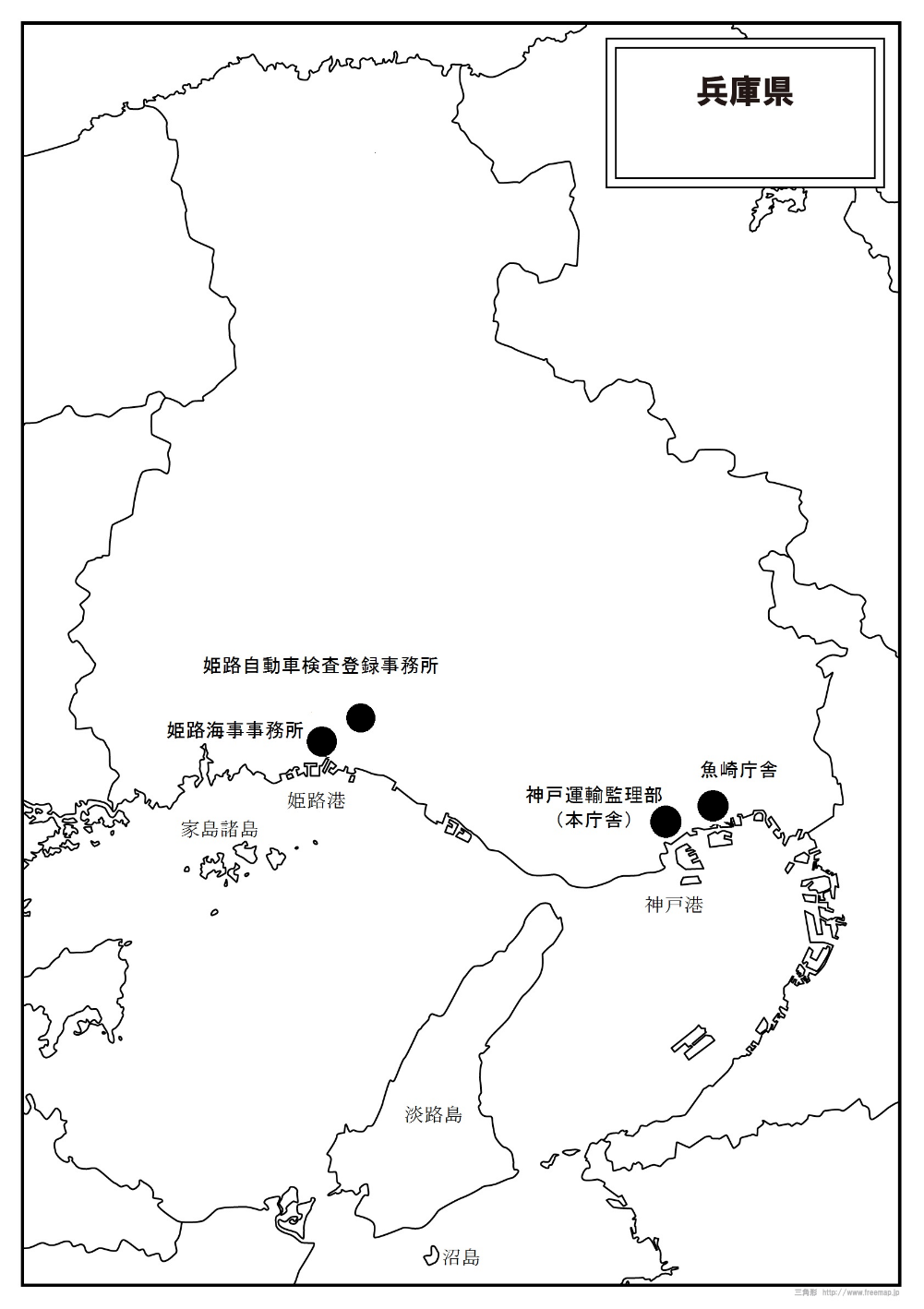 ４　組織及び主な業務神戸運輸監理部　　　　総務企画部　　　　　　　次長　　　　　　　安全防災・危機管理調整官海事交通計画調整官総務課　　　　　　　人事課　　　　　　　会計課安全防災・危機管理課※R４.４より　　　　　　　　　　　企画課　　 　　　　  　　　　　　　　　　　　企画調整官　　 　　　　　　　　　　　　　広報対策官　　　　　　　　　　　　物流施設対策官　　　　　　　　　　　海事振興部　　　　　　　　　　　　　　　　　　　次長旅客課貨物・港運課船舶産業課船員労政課　　　　　　　　　　　海上安全環境部　　　　　　　 海事保安・事故対策調整官調整官船舶安全環境課船員労働環境・海技資格課運航労務監理官海事技術専門官海技試験官外国船舶監督官　　　　　兵庫陸運部　　　　　　　　　　　　　　　　　　運輸企画専門官　　　　　　　　　　　　陸運技術専門官　　　　　　　　　　　姫路自動車検査登録事務所　　　　　　　　　　　運輸企画専門官　　　　　　　　　　　　陸運技術専門官　　　　　　　　　　　姫路海事事務所　　　　　　　　　　　運輸企画専門官　　　　　　　　　　　　海事技術専門官年　月事　　　　　　　　　項　明治11年 6月  昭和18年11月  　　20年 6月  　　23年 7月  　　24年 6月  　　26年 7月  　　59年 7月　平成13年 1月  　　14年 7月　　神戸郵政局が、西洋形船舶の検査試験事務の出張所となる。    運輸通信省が設置され、中央の海運総局のもとに、兵庫、岡山、広島、　島根、鳥取の５県を管轄する「神戸海運局」となる。    官制改正により、兵庫県を管轄する「神戸海運監理部」となる。　　官制改正により、兵庫県を管轄する「神戸海運局」となる。　　運輸省設置法が施行される。　　港湾法の施行に伴い、港湾の管理運営に関する業務を神戸市に移管。本局は総務、運航、船舶及び船員の４部体制となる。    運輸省組織改正により、兵庫県における海事行政を所管する「神戸海運監理部」となる。　　中央省庁等改革により国土交通省が設置される。    地方運輸局の組織再編により、兵庫県における運輸行政を所管する「神戸運輸監理部」となる。発令年月日氏　　　　名発令年月日氏　　　　名昭和59年 7月 1日　　60年 6月26日　　62年 6月 5日　　63年 6月10日平成 2年 6月27日 　　3年 7月 1日     4年 6月23日     5年 6月25日     6年 6月29日     8年 7月15日    10年 6月23日　　12年 6月30日寺  嶋　  潔 片  岡　榮  夫渡  辺　純一郎望  月  鎭  雄長  尾  正  和伊  東  弘  之西  村  泰  彦土  橋  正  義谷  野  龍一郎徳  留  健  二石  井  健  児齋  藤  貞  夫平成14年 7月 1日14年 7月16日15年 7月18日17年 8月12日18年 7月11日19年 5月10日21年 4月 1日23年 8月 1日25年 7月 1日28年 4月 1日29年 4月 1日30年 4月 1日　令和 2年 4月 1日 　　　4年 4月 1日齋  藤  貞  夫城  石  幸  治木  内  大  助石  田  育  男石  丸  周  象田  中  護  史関  元　貫  至和　田　昌　雄安　藤　　昇秋　田　　務吉　田　　稔吉　田　正　彦石　原　　彰田　淵　一　浩